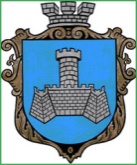 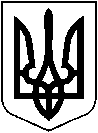 УКРАЇНАХМІЛЬНИЦЬКА МІСЬКА РАДАВІННИЦЬКОЇ ОБЛАСТІвиконавчий комітетР І Ш Е Н Н Я“___“ _________  2021 р.                                                                                  №                                                                                  м.ХмільникПро часткове звільнення  гр. Коцюбинського П.Д. від оплати   за харчування  дитини в ЗДО №1 «Пролісок  » м. Хмільника            Розглянувши клопотання начальника Управління освіти, молоді та спорту Хмільницької міської ради  В. Оліха  від 16.09.2021р.  № 01-15/ 1155 про часткове звільнення гр. Коцюбинського Павла Дмитровича, який проживає у                                          м. Хмільнику по вулиці  Пушкіна, 133, кв.10 , учасника бойових дій, від оплати за харчування у Закладі дошкільної освіти №1 (ясла-садок) «Пролісок»                         м. Хмільника його доньки Коцюбинської Катерини Павлівни, 2016 р.н., відповідно до комплексної програми підтримки учасників Антитерористичної операції, операції об’єднаних сил, осіб, які беруть (брали) участь у здійсненні заходів із забезпечення національної безпеки і оборони, відсічі і стримування збройної агресії Російської Федерації у Донецькій та Луганській областях та членів їхніх сімей – мешканців Хмільницької міської територіальної громади на 2021 -2023 рр., затвердженої рішенням  67 сесії   Хмільницької міської ради                          7 скликання від  22 листопада 2019 року   № 2315 ( зі змінами ) , п.п. 4.2.1 п.4.2. Додатка №3 Порядку використання коштів місцевого бюджету, передбачених на фінансування заходів комплексної програми підтримки учасників Антитерористичної операції, операції  об’єднаних сил, осіб, які беруть (брали) участь у здійсненні заходів із забезпечення національної безпеки і оборони, відсічі і стримування збройної агресії Російської Федерації у Донецькій та  Луганській областях та членів їхніх сімей – мешканців Хмільницької міської територіальної громади на 2021- 2023 рр., затвердженого рішенням 2 сесії міської ради 8 скликання від 18.12.2020 р.  № 44  та  п.7 Додатка до рішення                59 сесії міської ради 7 скликання від 14 січня 2019 року №1885 «Про затвердження Порядку організації харчування в закладах освіти Хмільницької міської територіальної громади у новій  редакції» (зі змінами), керуючись ст.5 Закону України «Про охорону дитинства», ст.32, ст.34, ст.59  Закону України «Про місцеве самоврядування в Україні», виконком Хмільницької  міської ради                                                    В И Р І Ш И В :1. Звільнити  гр. Коцюбинського  Павла Дмитровича, учасника бойових дій,                     від оплати за харчування його доньки Коцюбинської Катерини Павлівни ,     07.12.2016 р.н., у Закладі дошкільної освіти №1 (ясла-садок) «Пролісок »                   м. Хмільника на 50 відсотків від встановленої батьківської плати                                                        з  _______  2021 року по    2. Контроль за виконанням цього рішення покласти на заступника міського голови з питань діяльності виконавчих органів міської ради відповідно до розподілу обов’язків, супровід виконання доручити Управлінню освіти, молоді та спорту Хмільницької  міської ради  ( Оліх В.В.).           Міський голова                                                       Микола ЮРЧИШИН